Наслаждения Рая (часть 1 из 2)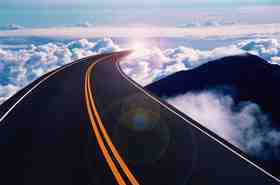 Человек не сможет понять и представить, что такое Рай, пока не войдет туда. Тем не менее, некоторое представление об этом удивительном месте мы можем получить из Книги Господа – Корана. По Его описанию, жизнь в Раю полностью отличается от мирской жизни: другой смысл существования, иные удовольствия… Рай – одно из двух мест, куда человек попадает после смерти. Это великое благословение, огромная награда, о которой человек не мог и мечтать. В Раю все совершенно. Здесь человеку будет предоставлено все, что будет угодно его душе. Его уже никогда не постигнет нужда, грусть, беспокойство, сожаление… Всевышний приготовил этот благословенный дар для тех, кем Он доволен.  Но каков же Рай? Каковы удовольствия в нем? И чем они отличаются от мирских?Чистое удовольствие без боли и страданияВ мирской жизни человек не лишен удовольствий, однако наряду с ними он испытывает и боль, страдания, которых, если приглядеться, зачастую больше, нежели приятных моментов. В Раю же не потребуется прилагать никаких усилий. Здесь не останется причин для сожаления и огорчения, которые не покидали нас в земной жизни.Поговорим о некоторых из них.   БогатствоУспешный человек в нашем сознании – это, скорее всего, обладатель огромного дома, шикарного автомобиля, дорогих украшений. Финансовая стабильность рассматривается как ключ к счастливой жизни. Для многих успех неотделим от богатства, даже если это далеко не так. Разве мало примеров, когда наиболее состоятельные люди заканчивали жизнь самоубийством? По своей природе человек стремится к богатству. Если ему не удается достичь этой цели, человека охватывает досада и отчаяние. Поэтому, Всевышний обещает, что обитатели Рая будут иметь все, чего только смогут пожелать. Это касается и тех, кто в прежней жизни страдал от нищеты, голода и жажды, и тех, кто уже в земном мире познал щедрость Бога, но хотел большего. Всевышний говорит:    «Их будут обносить блюдами из золота и чашами. Там будет то, чего жаждут души и чем услаждаются глаза. Вы пребудете там вечно» (Коран 43:71).«Ешьте и пейте во здравие за то, что вы совершили в минувшие дни!» (Коран 69:24).«Именно им уготованы сады Эдема, в которых текут реки. Они будут украшены золотыми браслетами и облачены в зеленые одеяния из атласа и парчи. Они будут возлежать там на ложах, прислонившись. Замечательное вознаграждение и прекрасная обитель!» (Коран 18:31).Болезнь и смертьЕще одна причина, заставляющая нас горевать в этой жизни – это тяжелая болезнь или смерть близкого человека. В Раю этого не будет. Никого не постигнет хворь или кончина. Пророк Мухаммад, да благословит его Аллах и да приветствует, сообщил о людях Рая:«Своим обликом те, кто войдёт в Рай в первой группе, будут подобны луне в ночь полнолуния. В (Раю) они не будут ни плевать, ни сморкаться, ни испражняться» (Сахих Аль-Бухари).В Раю никто не умрет. Всех ожидает вечная жизнь, полная наслаждений. Как рассказал Пророк, да благословит его Аллах и да приветствует, входящих в Рай будут приветствовать словами:«Поистине, всегда будьте здоровы и никогда не болейте, живите и никогда не умирайте, будьте молоды и пусть вас не постигнет старость, наслаждайтесь и никогда не ощущайте печали и сожаления» (Сахих Муслим).Общественные отношенияВ Раю никто не услышит резкого или грубого слова. От каждого будет исходить только мир и добро. Всевышних сказал:«Они не услышат там ни празднословия, ни греховных речей, а только слова: «Мир! Мир!» (Коран 56:25-26).Здесь не будет зла:«Мы исторгнем из их сердец злобу…» (Коран 7:43).Пророк, да благословит его Аллах и да приветствует, сказал:«Не будет меж ними ни разногласий, ни ненависти, сердца их будут подобны единому сердцу, и станут они славить Аллаха утром и вечером» (Сахих Аль-Бухари).Обитатели Рая окажутся в окружении лучших людей:«Те, которые повинуются Аллаху и Посланнику, окажутся вместе с пророками, правдивыми мужами, павшими мучениками и праведниками, которых облагодетельствовал Аллах. Как же прекрасны эти спутники!» (Коран 4:69).Сердца жителей Рая будут чисты, речь – прекрасна, дела – праведны. У них не останется ни единой причины для расстройств или злобы.(часть 2 из 2)Следующая жизнь вечнаРадостям этого мира рано или поздно приходит конец. Когда-нибудь человеку надоедает то, что раньше приносило удовольствие. И он ищет что-то новое взамен наскучившего. В Раю все иначе: человек не познает скуки, а каждое занятие будет приносить больше и больше радости.Кроме того, мирская жизнь коротка. Даже до семидесяти лет доживают далеко не все.«Скажи: «Мирские блага непродолжительны, а Последняя жизнь лучше для того, кто богобоязнен» (Коран 4:77)В Раю жизнь вечна. Всевышний говорит:«Там текут реки, не иссякают яства, и не исчезает тень…» (Коран 13:35).«То, что есть у вас, иссякнет, а то, что есть у Аллаха, останется навсегда» (Коран 16:96).«(Им скажут): Это – Наш неиссякаемый удел» (Коран 38:54).Совершенные удовольствияВсе, что приносит радость и удовольствие в Раю – еда, питье, одежда, украшения, дворцы – все это будет несравнимо лучше, чем  на земле. Даже крохотное место в Раю прекраснее всего земного мира! Как сообщил пророк Мухаммад, да благословит его Аллах и приветствует:«Воистину, расстояние в Раю, равное длине лука, лучше, чем то, над чем поднялось и зашло солнце!» (Аль-Бухари, Муслим, Мишкат аль-Масабих  3/85, № 5613).Без недостатковРай лишен всяких недостатков, которые мы видим в нынешней жизни. Если мы едим, то ощущаем потребность сходить в туалет, если пьем вино, то пьянеем и теряем рассудок. Менструация и роды причиняют неудобство и боль. Обитатели Рая будут навсегда лишены подобного дискомфорта. «Их будут обходить с чашей родникового напитка (вина), белого, доставляющего удовольствие пьющим. Он не лишает рассудка и не опьяняет» (Коран 37:46-47).Вода в Раю никогда не становится неприятной, а молоко не меняет своего вкуса: «В нем текут реки из воды, которая не застаивается, реки из молока, вкус которого не изменяется» (Коран 47:15).Женщины Рая чисты и не знают месячных, послеродовых кровотечений и всего остального, что мешает земным женщинам. Всевышний говорит:«... там у них будут пречистые супруги…» (Коран 2:25).Когда кто-то спросил Пророка, да благословит его Аллах и да приветствует, каким образом люди в Раю будут справлять нужду, тот ответил:«Они будут облегчаться через пот, аромат которого станет напоминать мускус, и желудок останется пустым» (Ибн Хиббан).Мы привели несколько примеров, чтобы сравнить жизнь на Земле и в Раю. Но только Всевышнему известно, насколько прекрасно это место на самом деле:«Ни один человек не знает, какие сокрытые блага уготованы людям в воздаяние за то, что они вершили» (Коран 32:17).Рай – ничто не похоже на него!Наслаждение в Раю невозможно передать словами. В земном мире нет ничего, что могло бы напоминать хотя бы частичку Рая.  Как бы далеко ни продвинулось человечество, все наши достижения – ничто по сравнению с радостями вечности. Как известно из хадиса:«Рай – это сверкающий свет и колеблющиеся травы, возведенные дворцы и бегущие ручьи, спелые фрукты и прекрасные, красивые жены, а также многочисленные убранства в вечном месте, в блаженстве и блеске, в высокой, пречистой и блистательной обители» (Ибн Маджа, 4332).Один из сподвижников спросил  о домах в Раю, на что Пророк, да благословит его Аллах и да приветствует, ответил:«Кирпичи из золота и серебра, (скрепленные) раствором из ароматного мускуса, щебень из жемчуга и яхонта, пыль из шафрана. Кто войдёт в него, тот будет в благоденствии, не подвергнется ничему дурному, останется жить навечно и никогда не умрёт. Его одежда не износится и он не перестанет быть молодым» (Ахмад, ат-Тирмизи и ад-Дарими).Всевышний говорит:«Взглянув же, ты увидишь там благодать и великую власть» (Коран 76:20).То, что уготовано обитателям Рая, выше нашего понимания. Пророк, да благословит его Аллах и да приветствует, передал слова Всевышнего:«Я приготовил для Моих рабов то, чего не видел глаз, не слышало ухо, и не может вообразить ни единый человек»В Коране об этом сказано:«Ни один человек не знает, какие услады для глаз сокрыты для них в воздаяние за то, что они совершали»  (Коран 32:17).А Пророк (мир ему и благословение Аллаха) сказал в своем хадисе:«…И не думай о том, о чём Аллах вам поведал, [ибо то, о чём Он вам не поведал, больше]"» (Сахих Муслим).В других статьях мы постараемся рассказать о Рае еще больше, основываясь на примеры из Корана и Сунны.